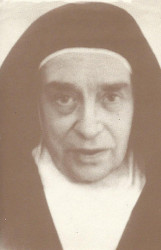 2. Prier avec Sainte Marie-Maravillas de Jésus« Je ne désire la vie que pour imiter le plus possible celle du Christ. Tout peut nous manquer. Tous les autres amours un jour nous manqueront, mais celui de Son Coeur ne nous manquera jamais. Le Christ nous garde ; avec Lui, que peut-on craindre ? Laissons-nous purifier, illuminer et consumer par Lui, car Lui seul est notre raison de vivre. Le tout est de s'en remettre avec une confiance absolue à Son Coeur et de s'abandonner amoureusement entre Ses mains. Ne soyez pas triste, quoi qu'il arrive ; jetez vos petites peines au fond, tout au fond du Coeur du Christ, et dans le vôtre, rien que Son Amour et Sa Gloire. Blottissez-vous dans ce Coeur où vous avez fait votre nid et vivez-y, abandonnée et en sécurité, rien que pour Lui. Vous n'êtes pas seule, puisque vous possédez Dieu qui est tout Vôtre. Prions beaucoup pour que les âmes reviennent à Dieu, et consolons-Le de tant d'ingratitude en nous livrant à Lui de plus en plus. »Source : https://hozana.org/publication/7355-sainte-marie-maravillas-de-jesusPensées de Mère MaravillasUne âme qui se sanctifie est plus utile aux âmes que tout le reste.Je ne désire la vie que pour imiter le plus possible celle du Christ.Voyez comme Jésus nous a aimés : Il n’a pas pu attendre le ciel pour s’unir à notre âme !Le Seigneur sait tout, Il peut tout et Il nous aime.L’Espagne sera sauvée par la prière.Jésus à Mère Maravillas, 1923(Paru dans la revue Feu et Lumière, Octobre 2004)Source : https://odilehaumonte.wordpress.com/2012/02/09/mere-maravillas-de-jesus-1891-1974-si-tu-le-laisses-faire/